Мастер-класс “Плетение фенечки”кружка "Волшебный клубок"Практическая работа учащихся.- оформление верхней части изделия;- плетение средней части;- оформление нижней части фенечки;- окончательная обработка изделия.Описание. Плетение фенечки.Для плетения необходимо: нити мулине трех цветов.Нарежьте нити длиной , сложите, вместе перегнув пополам,получилось 6 нитей.Закрепите верх нитей с помощью булавки, распределите по цветам, плетите косичку 2 – , затем завяжите узел.Разберите по цветам, разделяя нить рабочую от узелковой.Плетите держа правой рукой рабочую нить, левой узелковую.Плетение выполняйте держа вертикально узелковую нить,рабочей нитью, выполняем плетение.Затем делайте узел, распределите нити по цветам, плетите косичку.Оформите изделие, чтобы работа была законченной.Завяжите плетеные изделия друг другу.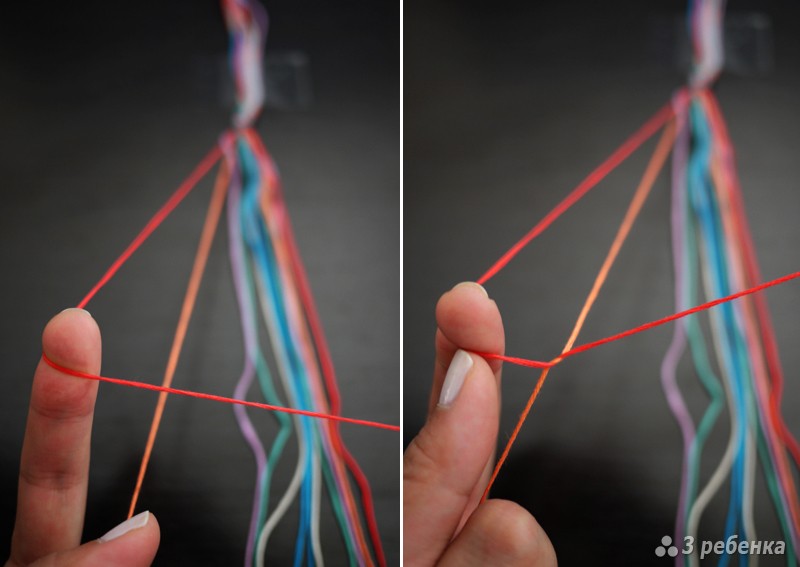 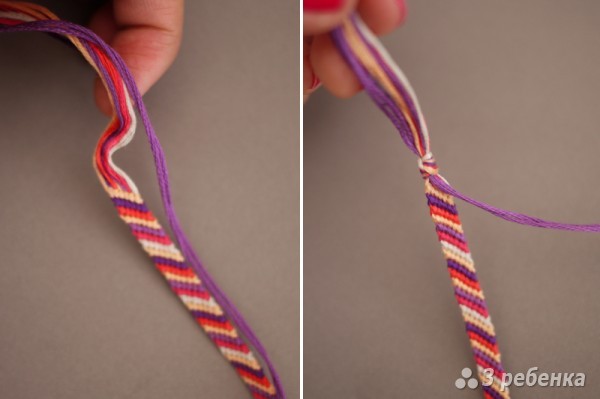 